Сделай звуковой 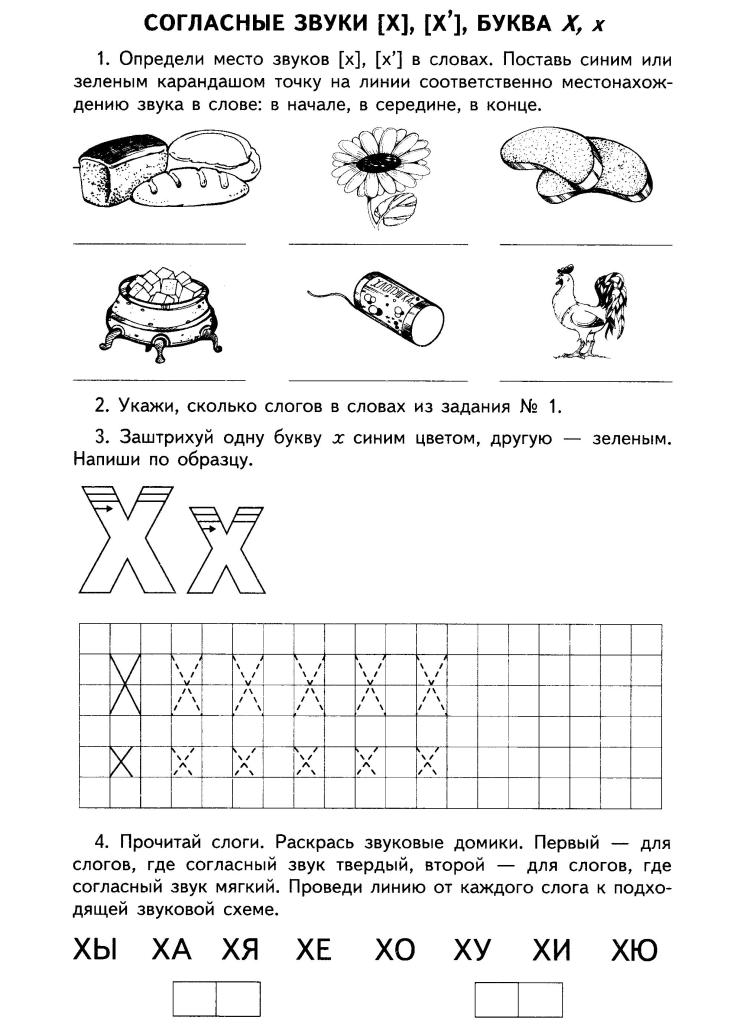 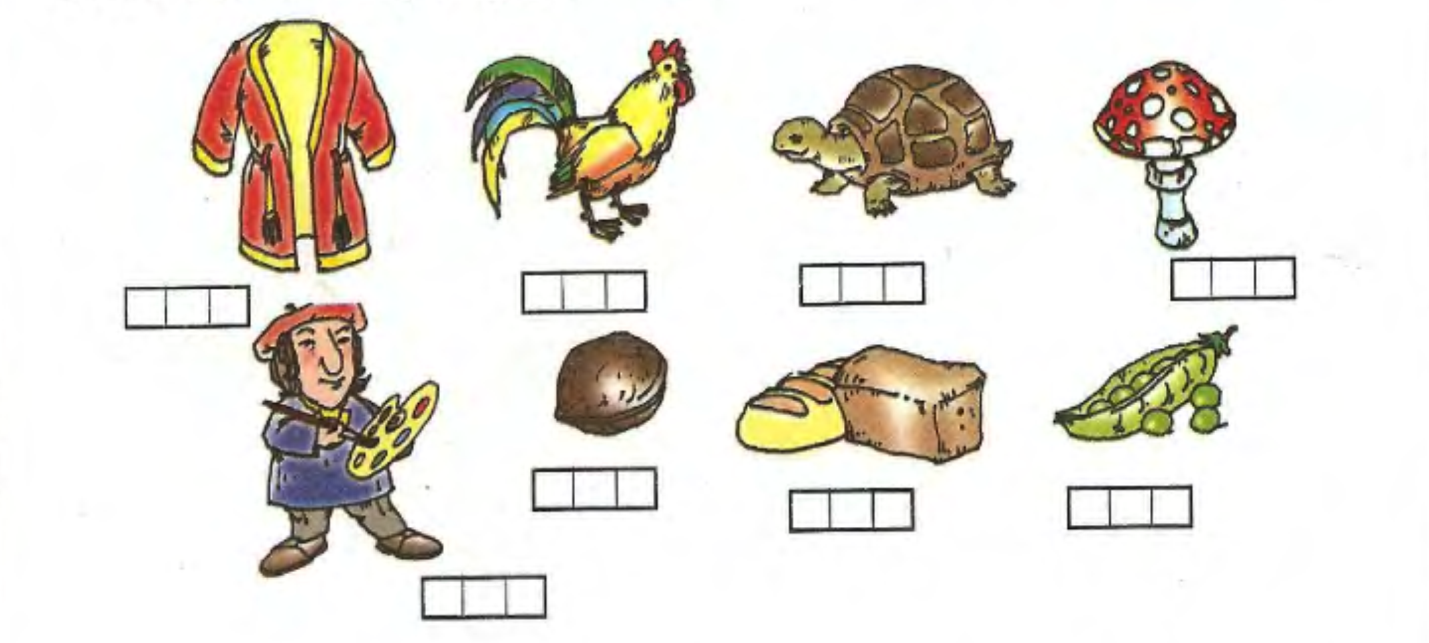 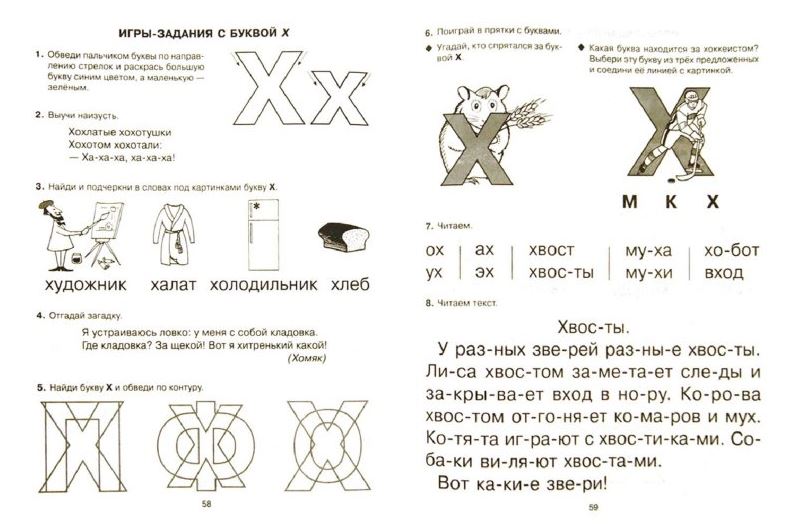 